Publicado en Madrid el 19/12/2023 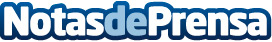 Veganuary: una década acompañando a quienes quieren probar el veganismo durante el mes de eneroMás de un centenar de marcas ya se han sumado y personalidades del mundo del cine, el deporte y la cultura lo apoyan: el pasado 5 de diciembre se abrió el plazo para inscribirse al reto de probar la alimentación vegana durante el mes de eneroDatos de contacto:Lucía Arana IgarzaJefa Prensa Veganuary España678936502Nota de prensa publicada en: https://www.notasdeprensa.es/veganuary-una-decada-acompanando-a-quienes Categorias: Nacional Nutrición Gastronomía Cine Sociedad Industria Alimentaria Consumo Sostenibilidad Natación Bienestar http://www.notasdeprensa.es